ALAŞEHİRKİLLİK İLKOKULU MÜDÜRLÜĞÜ2024-2028 STRATEJİK PLANIOkulumuzun ilk stratejik planı; gerisinde 95 yıllık okulumuzun birikimini, kültürünü içinde barındırarak, geleceğe yönelik TKY ilkeleri ışığında okulumuzun 5 yıllık bir yol haritası olma özelliği taşımaktadır.    Bu stratejik plan ile amaçlanan, okul ile çevre ilişkilerini geliştirmeyi,  okul gelişimini sürekli kılmayı, belirlenen stratejik amaçlarla, ülkemize, çevresine faydalı, kendi ile barışık, düşünen ve özgün üretimlerde “bende varım” diyebilen nesiller yetiştirilmesi amacını taşımaktadır. Belli bir süreç içinde oluşturulan “Killik İlkokulu Okulu Stratejik Planı”  ile okulumuzun misyonu ve vizyonu, kuruluş/varoluş amacına uygun bir biçimde ortaya konulmuş ve bu vizyona ulamak için stratejik amaçlar ve hedefler belirlenmiştir. Killik İlkokulu Stratejik Plan¨ 2024–2028 yılları arasındaki Killik İlkokulunun stratejik amaçlar¨ doğrultusunda, sonuçlar¨ ölçülebilir göstergeleri olan hedefler ve alt-hedefler ortaya koymaktadır. KİLLİK İLKOKULU MÜDÜRLÜĞÜARALIK- 20232SUNUŞ21. yüzyıl yönetim modelleri içerisinde kurumların performansları doğrultusunda amaç ve hedeflerini yönetebilmeleri önem kazanmaya başlamıştır. Kurumsal kapasiteye bağlı olarak çalışacak olan idari birimlerin  yıl sonunda kendi iş alanında ki performansını ölçmenin en gerçekçi yöntemlerinden biride Kurumsal  Stratejik Planlama çalışmalarıdır. müdürlüğümüz olarak  amaç ve hedeflerinin gerçekleşmesi için yapmış olduğu çalışmaları yerinden takip etmekte ve çalışmalar sırasında işbirliğinin daha da artırılmasını önemsemekteyiz. Killik  İlkokulu  Müdürlüğümüzün 2024-2028 Stratejik Planında yer alan amaç ve hedeflerine ulaştığını izleme ve değerlendirme çalışmaları sürecinde mütalaa edilmiş olup bu durum memnuniyet vermektedir.2024-2028 Stratejik plan çalışmaları ilgili Kanun ile belirlenmiş olup Müdürlüğümüzün ikinci dönem stratejik plan çalışmalarını 2028 yıllarda varılmak istenen hedefler doğrultusunda çizileceğini düşünmekteyim. Kayseri eğitimde rekabet edebilen, nitelikli insan kaynağı oluşturabilen, elde ettiği akademik ve sosyal başarılar ile ilimiz adına bizleri sevindirecek bir aşamaya geleceğini ümit etmekteyim. Çalışma sırasında başta Plan hazırlama ekibi ve  çalışanlarımıza teşekkür ederim.Musa ATAÇOkul MüdürüUYGULANMAKTA OLAN STRATEJİK PLANIN DEĞERLENDİRİLMESİSınıflarda bulanan Beyaz tahtalar, akıllı tahta (8 Adet) ile değiştirildi.İş güvenliğine uygun olarak, kapı sabitleyiciler takıldı, elektrik panosunun güvenliği artırıldı.Fotokopi makinası yenilendi.Derslerde başarı, yapılan çalışmalarla artırıldı.Okul içi ve dışı güvenlik önlemleri sürekli kontrollerle artırıldı.Okul binasının bakımı yapılarak yenilendi.3İÇİNDEKİLERStrateji Plama Sunuç	Hata! Yer işareti tanımlanmamış.Okul Müdürü Sunuç	3İçindekiler	4Ekler	5Kısaltmalar	6Müdürlük Hizmet Birimlerinin Kısaltılması	6Tanımlar	7Giriş	81.	Stratejik Plan Hazırlık Süreci	8A.	Genelge ve Hazırlık Programı	12B.	Ekip ve Kurullar	13C.	Çalışma Takvimi	.152.	Durum Analizi	16A.	Kurumsal Tarihçe	.16B.	Uygulanmakta Olan Planın Değerlendirilmesi	.16C.	Mevzuat Analizi	.17D.	Üst Politika Belgeleri Analizi	.17E.	Faaliyet Alanları İle Ürün ve Hizmetlerin Belirlenmesi	17F.	Paydaş Analizi	18G.	Kuruluş İçi Analiz	18H.	PESTLE Analizi	21İ.	GZFT Analizi	23J.	Tespitler ve İhtiyaçların Belirlenmesi	243.	Geleceğe bakış	25Misyon, Vizyon ve Temel Değerler	25Misyonumuz:	25Vizyonumuz:	25Temel Değerlerimiz:	26Amaç ve Hedeflere İlişkin Mimari	.Amaç, Hedef, Gösterge ve Stratejiler	.4.	Maliyetlendirme	.5.	İzleme ve Değerlendirme	27Killik İlkokulu Müd. 2024-2028 Stratejik Planı İzleme ve Değerlendirme Modeli	27İzleme ve Değerlendirme Sürecinin İşleyişi	28Stratejik Plan İzleme ve Değerlendirme Modülü	28Kısaltmalar6TanımlarBütünleştirici eğitim (kaynaştırma eğitimi):Özel eğitime ihtiyacı olan bireylerin eğitimlerini, destek eğitim hizmetleri de sağlanarak akranlarıyla birlikte resmî veya özel örgün ve yaygın eğitim kurumlarında sürdürmeleri esasına dayanan özel eğitim uygulamalarıdır.Destek eğitim odası: Okul ve kurumlarda, yetersizliği olmayan akranlarıyla birlikte aynı sınıfta eğitimlerine devam eden özel eğitime ihtiyacı olan öğrenciler ile üstün yetenekli öğrenciler için özel araç-gereçler ile eğitim materyalleri sağlanarak özel eğitim desteği verilmesi amacıyla açılan odaları ifade eder.Devamsızlık: Özürlü ya da özürsüz olarak okulda bulunmama durumu ifade eder. Eğitim arama motoru: Sadece eğitim kategorisindeki sonuçların görüntülendiği ve kategori dışı ve sakıncalı içeriklerin filtrelendiğini internet arama motoru.Okul-Aile Birlikleri: Eğitim kampüslerinde yer alan okullar dâhil Bakanlığa bağlı okul ve eğitim kurumlarında kurulan birliklerdir.Özel eğitime ihtiyacı olan bireyler (Özel eğitim gerektiren birey): Çeşitli nedenlerle, bireysel özellikleri ve eğitim yeterlilikleri açısından akranlarından beklenilen düzeyden anlamlı farklılık gösteren bireyi ifade eder.Özel politika veya uygulama gerektiren gruplar (dezavantajlı gruplar): Diğer gruplara göre eğitiminde ve istihdamında daha fazla güçlük çekilen kadınlar, gençler, uzun süreli işsizler, engelliler gibi bireylerin oluşturduğu grupları ifade eder.Özel yetenekli bireyler: Zeka, yaratıcılık, sanat, liderlik kapasitesi, motivasyon ve özel akademik alanlarda yaşıtlarına göre daha yüksek düzeyde performans gösteren bireyi ifade eder.Uzaktan Eğitim: Her türlü iletişim teknolojileri kullanılarak zaman ve mekân bağımsız olarak insanların eğitim almalarının sağlanmasıdır.Zorunlu eğitim: Dört yıl süreli ve zorunlu ilkokullar ile dört yıl süreli, zorunlu ve farklı programlar arasında tercihe imkân veren ortaokullar ve imam-hatip ortaokullarından oluşan ilköğretim ile ilköğretime dayalı, dört yıllık zorunlu, örgün veya yaygın öğrenim veren genel, mesleki ve teknik ortaöğretim kademelerinden oluşan eğitim sürecini ifade eder.7Giriş21. yüzyıl bilgi toplumunda yönetim alanında yaşanan değişimler, kamu kaynaklarının etkili, ekonomik ve verimli bir şekilde kullanıldığı, hesap verebilir ve saydam bir yönetim anlayışını gündeme getirmiştir. Ülkemizde de kamu mali yönetimini bu anlayışa uygun olarak yapılandırmak amacıyla 5018 Sayılı Kamu Mali Yönetimi ve Kontrol Kanunu uygulamaya konulmuştur. 5018 sayılı Kamu Mali Yönetimi ve Kontrol Kanunu kamu idarelerine kalkınma planları, ulusal programlar, ilgili mevzuat ve benimsedikleri temel ilkeler çerçevesinde geleceğe ilişkin misyon ve vizyonlarını oluşturma, stratejik amaçlar ve ölçülebilir hedefler belirleme, performanslarını önceden belirlenmiş olan göstergeler doğrultusunda ölçme ve bu süreçlerin izlenip değerlendirilmesi amacıyla katılımcı yöntemlerle stratejik plan hazırlama zorunluluğu getirmiştir. Müdürlüğümüz de ilk stratejik planını 2010-2014 ikincisini ise 2015-2019 üçüncüsü 2020-2023 yıllarını kapsayacak şekilde hazırlamış ve uygulamıştır.Müdürlüğümüzün dördüncü stratejik planı olan Killik İlkokulu Okul  Müdürlüğü 2024-2028 Stratejik Planı’nı kalkınma planları, programlar, ilgili mevzuatlar ve MEB 2024-2028 Stratejik Planlama Kılavuzu dikkate alınarak hazırlanmıştır. Müdürlüğümüz 2024-2028 Stratejik Planı çalışmaları kapsamında, Bakanlık merkez ve taşra teşkilatı birimleri ile ilgili paydaşların katılımıyla başta Eğitimde ‘’Türkiye Yüzyılı Vizyonu’’ 2024, uygulanmakta olan stratejik planın değerlendirilmesi, mevzuat, üst politika belgeleri, paydaş, PESTLE, GZFT ve kuruluş içi analizlerinden elde edilen veriler ışığında eğitim ve öğretim sistemine ilişkin sorun ve gelişim alanları ile eğitime ilişkin öneriler tespit edilmiş, bunlara yönelik stratejik amaç, hedef, strateji, gösterge ve eylemler planlanmıştır.  Bu doğrultuda Milli Eğitim Bakanlığı tarafından belirlenen amaçlar ile bu stratejik amaçlar altında beş yıllık hedefler ve bu hedefleri gerçekleştirecek eylemler ortaya çıkartılmıştır. Stratejilerin yaklaşık maliyetlerinden yola çıkılarak stratejik amaç ve hedeflerin tahmini kaynak ihtiyaçları hesaplanmıştır. Planda yer alan stratejik amaç ve hedeflerin gerçekleşme durumlarının takip edilebilmesi için de stratejik plan izleme ve değerlendirme modeli oluşturulmuştur.Stratejik Plan Hazırlık SüreciStratejik planlama uygulamalarının başarılı olması plan öncesi hazırlık çalışmalarının iyi planlanmış olmasına ve sürece katılımın sağlanmasına bağlıdır. Hazırlık dönemindeki çalışmalar Strateji Geliştirme Başkanlığınca yayınlanan “Millî Eğitim Bakanlığı 2024-2028 Stratejik Plan Hazırlık Programı” dikkate alınarak ele alınmıştır. Program aşağıdaki konuları içermektedir:Stratejik plan hazırlık çalışmalarının başladığının duyurulmasıStrateji geliştirme kurul ve ekiplerinin oluşturulmasıStratejik planlama ekiplerine eğitimler düzenlenmesiStratejik plan hazırlama takviminin oluşturulmasıMüdürlüğümüzün 2024-2028 stratejik planın hazırlanmasında tüm tarafların görüş ve önerileri ile eğitim önceliklerinin plana yansıtılabilmesi için geniş katılım sağlayacak bir model benimsenmiştir. Bu amaca ulaşabilmek için farklı fikirlerin plan metninde yer almasına ve değerlendirilmesine özen gösterilmeye çalışılmıştır. Stratejik plan temel yapısı Müdürlüğümüz Stratejik Planlama Üst Kurulu tarafından kabul edilen Müdürlük Vizyonu ulaşabilmek amacıyla eğitimin üç temel bölümü (erişim, kalite, kapasite) ile paydaşların görüş ve önerilerini baz alır nitelikte oluşturulmuştur.Şekil 1: Stratejik Plan Oluşum Şeması2024-2028 Stratejik Plan çalışmalarının başladığı 06 /10/ 2022 tarihinde Milli Eğitim Bakanlığı Strateji Geliştirme Başkanlığı tarafından onaylanan ve yayımlanan 16702371 sayılı resmi yazı ile müdürlüğümüz personeline duyurulmuştur. Birimlerin çalışmalara azami katılım ve desteklerinin, açıklama yazısı ve ekler doğrultusundaki dokümanlardan faydalanılarak yapılması sağlanmıştır.21. yüzyıl yönetim modelleri içerisinde kurumların performansları doğrultusunda amaç ve hedeflerini yönetebilmeleri önem kazanmaya başlamıştır. Kurumsal kapasiteye bağlı olarak çalışacak olan idari birimlerin  yıl sonunda kendi iş alanında ki performansını ölçmenin en gerçekçi yöntemlerinden biride Kurumsal  Stratejik Planlama çalışmalarıdır. müdürlüğümüz olarak  amaç ve hedeflerinin gerçekleşmesi için yapmış olduğu çalışmaları yerinden takip etmekte ve çalışmalar sırasında işbirliğinin daha da artırılmasını önemsemekteyiz. Killik  İlkokulu  Müdürlüğümüzün 2024-2028 Stratejik Planında yer alan amaç ve hedeflerine ulaştığını izleme ve değerlendirme çalışmaları sürecinde mütalaa edilmiş olup bu durum memnuniyet vermektedir.2024-2028 Stratejik plan çalışmaları ilgili Kanun ile belirlenmiş olup Müdürlüğümüzün ikinci dönem stratejik plan çalışmalarını 2028 yıllarda varılmak istenen hedefler doğrultusunda çizileceğini düşünmekteyim. Eğitimde rekabet edebilen, nitelikli insan kaynağı oluşturabilen, elde ettiği akademik ve sosyal başarılar ile ilimiz adına bizleri sevindirecek bir aşamaya geleceğini ümit etmekteyim. Çalışma sırasında başta Plan hazırlama ekibi ve  çalışanlarımıza teşekkür ederim.Musa ATAÇOkul MüdürüUYGULANMAKTA OLAN STRATEJİK PLANIN DEĞERLENDİRİLMESİSınıflarda bulanan Beyaz tahtalar, akıllı tahta (8 Adet) ile değiştirildi.İş güvenliğine uygun olarak, kapı sabitleyiciler takıldı, elektrik panosunun güvenliği artırıldı.Fotokopi makinası yenilendi.Derslerde başarı, yapılan çalışmalarla artırıldı.Okul içi ve dışı güvenlik önlemleri sürekli kontrollerle artırıldı.Okul binasının bakımı yapılarak yenilendi.910Genelge ve Hazırlık Programı5018 sayılı Kamu Mali Yönetimi ve Kontrol Kanunu’nun 3. Maddesi ve 9. Maddesi Kamu Kurumlarının 5 yıllık Stratejik Plan yapmalarını zorunlu hale getirmiştir. “Kamu idareleri; kalkınma planları, programlar, ilgili mevzuat ve benimsedikleri temel ilkeler çerçevesinde geleceğe ilişkin misyon ve vizyonlarını oluşturmak, stratejik amaçlar ve ölçülebilir hedefler saptamak, performanslarını önceden belirlenmiş olan göstergeler doğrultusunda ölçmek ve bu sürecin izleme ve değerlendirmesini yapmak amacıyla katılımcı yöntemlerle stratejik plan hazırlarlar”  hükmü çerçevesinde ve “Kamu İdareleri için Stratejik Planlama Rehberi” taslağı ile belirlenmiş olan şablona göre katılımcı bir anlayışla hazırlanmıştır.	Bu kapsamda 3797 Sayılı Milli Eğitim Bakanlığı’nın Teşkilat ve Görevleri Hakkında Kanun ve Milli Eğitim Bakanlığı tarafından 2022 yılında yayınlanan 2022/22 nolu genelgesi kapsamında ilimizin stratejik plan hazırlıklarının yapılması istenmiştir. Genelge kapsamında ilimiz Stratejik Plan Hazırlama Üst Kurulu ve hazırlama ekibinin oluşturulması talep edilmiştir. Daha sonra Bakanlığımız SGB tarafından 2024-2028 Stratejik Plan Hazırlama Kılavuzu yayınlanarak yapılacak olan çalışmaların şekil ve muhteviyatı belirlenmiştir. Kapsam olarak “Mevcut Durum Analizinin” yapılması ve bu çalışmaların hangi araçlarla tespit edileceğinin belirlenmesi, gelişim alanlarının belirlenmesi sonucunda oluşan Vizyon ifadesine ulaşmak için yapılması gereken hedeflerin neler olduğunun tespiti istenmiştir.Milli Eğitim Bakanlığının yayınladığı 6 Ekim 2022 tarihli ve 2022/21 sayılı Genelge ile 2024-2028 Stratejik Plan Hazırlık Çalışmaları, tüm İl Milli Eğitim Müdürlüklerine duyurulmuştur. Ardından MEB 2024-2028 Stratejik Plan Hazırlık Programı yayımlanmıştır. Buna göre Müdürlüğümüz, 2019-2023 Stratejik Plan çalışmalarını ivedilikle başlatmıştır. Stratejik Plan Hazırlık Programında sunulan takvime uygun olarak il, ilçe, okul stratejik plan çalışmaları takvimi oluşturulmuştur. Çalışmalar, hazırlık programında belirtilen “Hazırlık, Durum Analizi, Geleceğe Bakış” bölümlerinden oluşacak şekilde kurgulanmıştır. Çalışmalar, 06/ 10/2022 tarihinde yayımlanan Kamu İdarelerinde Stratejik Planlamaya İlişkin Usul ve Esaslar Hakkındaki Yönetmelik ve aynı tarihli Kamu İdarelerin İçin Stratejik Plan Hazırlama Kılavuzunda belirtilen usul ve esaslar temel alınarak yürütülmüştür. Çalışma takviminde belirlendiği üzere 27/12/2022 yazı ile okul Strateji Geliştirme Kurulları ve Stratejik Plan Hazırlama Ekipleri oluşturulmuştur. Okulumuzda  kurulan Strateji Geliştirme Kurulu ve Stratejik Plan Hazırlama Ekibi üyelerine bilgilendirme faaliyetleri düzenlenmiştir. Okul  Müdürlüğü koordinasyonunda gerçekleşen eğitim faaliyetlerinin dışında, kurul ve ekip üyelerine yüz yüze ve elektronik ortamda destek sağlanarak bilgi ihtiyacı giderilmiştir. Okul  Stratejik Planlama Ekibi bir dizi toplantılar gerçekleştirilerek “Uygulanmakta Olan Stratejik Planın Değerlendirilmesi, Mevzuat Analizi, Üst Politika Belgeleri Analizi ve Paydaş Analizi” gerçekleştirilmiştir. Bu toplantılara, ekipte olmayan çalışmalarla ilgili birim yöneticilerinin katılımı da sağlanmıştır. Paydaş Analizi kapsamında paydaş görüşlerinin alınabilmesi için Milli Eğitim Bakanlığı Strateji Geliştirme Başkanlığının 25.09.2018 tarihli paydaş anketi örneklenerek ve uyarlanarak öğrenci, öğretmen, personel, yönetici ve velilerden oluşan paydaşlarımıza, Müdürlüğümüzün faaliyetlerini kapsayan konularda “kapalı uçlu, çoktan seçmeli, birden çok seçenekli, yönlendirici” türde 20 sorudan oluşan “Okulumuz 2024-2028 Stratejik Planı İç Paydaş Anketi” düzenlenmiştir. Anket soruları Müdürlüğümüz “Anket Değerlendirme Kurulu” tarafından onaylandıktan sonra elektronik ortamda uygulanmıştır. Anketin geçerliliğini ve güvenilirliğini sağlamak için kişisel bilgilere yer verilmemiştir. Anketlere 138 iç ve dış paydaşımız katılmıştır. Anket sonuçları her paydaş için nicel olmak üzere ayrı ayrı değerlendirilmiştir. . Ayrıca dış paydaşlarımıza 11 sorudan oluşan “Killik İlkokulu 2024-2028 Stratejik Planı Dış Paydaş Anketi” uygulanmıştır. Anketimize 138 dış paydaşımız katılmıştır. Okul Bilgilendirme  ekibi tarafından okul personeline  süreç hakkında bilgilendirme toplantıları gerçekleştirilerek planlama sürecinde rehberlik yapılmıştırPaydaş Analizi çalışmalarını müteakiben “Kurum İçi Analiz, PESTLE Analizi, GZFT Analizi” çalışmaları yapılmıştır. Tespit ve ihtiyaçların belirlenmesinde “Uygulanmakta Olan Stratejik Planın Değerlendirilmesi, Mevzuat Analizi, Üst Politika Belgeleri Analizi, Faaliyet ve Ürünler, Paydaş Analizi, Kurum İçi Analiz, PESTLE ve GZFT Analizi” birlikte değerlendirilmiştir. İhtiyaçların belirlenmesi ile birlikte Stratejik Plan hazırlanmasının en önemli aşamalarından biri olan  “Durum Analizi” çalışmaları tamamlanmıştır. “Durum Analizi” çalışmasından elde edilen sonuçlarla “Geleceğe Bakış” bölümünün hazırlanmasına geçilmiş, bu bölümde “Misyonumuz, Vizyonumuz ve Temel Değerlerimiz” dışında Müdürlüğümüzün 2024-2028 dönemini kapsayan 5 yıllık süreçte amaçları, hedefleri, performans göstergeleri ve stratejilerine yer verilmiştir. Hedeflerimizi gerçekleştirebilmek için her bir hedefe mahsus olmak üzere 5 yıllık dönem için tahmini maliyet belirlenmiştir. Stratejik Planımızda son olarak stratejik plan döneminin izleme ve değerlendirme faaliyetlerine, bu faaliyetlerin hangi dönemlerde yapılacağına yer verilmiştir.İl koordinasyon ekibi tarafından kurumumuz stratejik plan hazırlama ekibine kursu yapılmıştır.Ekip ve KurullarStratejik planlama sürecinin yönetimi kademeli bir organizasyon ile gerçekleştirilmiştir. Stratejik Plan hazırlık çalışmaları, Kalkınma Bakanlığı tarafından hazırlanan “Kamu İdareleri İçin Stratejik Planlama Rehberi Taslağı” nın üçüncü sürümü dikkate alınarak Ekim 2022 tarihinde başlatılmıştır. Stratejik plan çalışmalarını yönlendirmek ve yönetsel öncelikleri Stratejik Planlama Ekibine aktarmak üzere Yönlendirme Kurulu oluşturulmuştur.Gazipaşa İlkokulu Müdürlüğü Stratejik Planlama Ekibinin oluşturulmasında temel birimlerin süreçte temsil edilmesine özen gösterilmiştir. Okul Müdürü Lutfi BOLAT başkanlığında yürütülen çalışmalarda, okulumuz düzeyinde plan analizleri yapılmış, paydaş görüşlerinin plana yansıması sağlanmış ve kurulun bilgilendirilmesi ile yönetsel karar alma süreçleri kolaylaştırılmıştır. Birimlerde yürütülen çalışmaların konsolidasyonu ve yürütülen analiz çalışmaları sonucunda planın yazılması sorumluluğunu Stratejik Planlama Ekibine görevlendirilmiştir.2022 yılı Kasım ayında hazırlanan “Kamu İdareleri İçin Stratejik Planlama Rehberi Taslağı” nın üçüncü sürümünde, Yönlendirme Kurulu’nun adı ve üye kapsamının, aynı zamanda Stratejik Planlama Ekibi’nin üye kapsamının değişmesi nedeniyle Stratejik Planlama Ekibi üye listesi güncellenmiştir. Müdürlüğümüz stratejik planlama üst kurulu ile ilgili bilgiler Tablo 1’de, stratejik planlama ekibi ile ilgili bilgiler ise Tablo 2’de yer almaktadır.Tablo 1: Stratejik Planlama Üst KuruluÇalışma TakvimiStratejik plan çalışmalarının etkin bir şekilde yürütülebilmesi için stratejik plan hazırlık sürecindeki aşamalar ihtiyaçlara göre detaylandırılmış ve gerçekleştirilecek faaliyetlerin iş takvimini gösteren zaman çizelgesi hazırlanmıştır.Stratejik planlama çalışmaları Tablo 3’de belirtilen takvime uygun yürütülmüştür.Tablo 2: Çalışma Takvimi 2.Durum AnaliziKurumumuz amaç ve hedeflerinin geliştirilebilmesi için sahip olunan kaynakların tespiti, güçlü ve zayıf taraflar ile kurumun kontrolü dışındaki olumlu ya da olumsuz gelişmelerin saptanması amacıyla Müdürlüğümüzce mevcut durum analizi yapılmıştır.2024-2028 Stratejik Planı hazırlanırken Stratejik Plan Hazırlama ekibi olarak bu alan da Müdürlüğümüzün Tarihsel Gelişimi, Yasal yükümlülükleri ve Mevzuat Analizi, Faaliyet alanları ürün ve hizmetlerin ilişkilendirilmesi, paydaş analizi ve Kurum içi ve dışı analizler yapılmıştır.TARİHİ GELİŞİM Killik Kasabası’nda ilkokul 1930’dan önceki yıllarda şimdiki Pazar Camii civarında bir odada gayri resmi olarak faaliyet göstermiştir. 1929’dan itibaren resmi okul niteliğinde açılmış ve yine cami yakınında yapılan bir binada 1945 yılına kadar eğitim öğretime devam etmiştir. 1945 yılında şimdiki okul binalarının bulunduğu yere bir derslik, bir işlik ve bir lojmandan oluşan ilkokul yapılmış, bina yeterli gelmeyince 1954 yılında 2 derslikli bir bina daha ilave edilmiştir. 1964 yılında da 3 derslikli bir bina daha yapılmıştır. 1945 yılında yapılan bina deprem nedeniyle hasar gördüğünden yıkılarak kaldırılmıştır.Uygulanmakta Olan Planın Değerlendirilmesi2019 yılında yürürlüğe giren Killik İlkokulu Müdürlüğü 2019-2023 Stratejik Planı; stratejik plan hazırlık süreci, durum analizi, geleceğe bakış, maliyetlendirme ile izleme ve değerlendirme olmak üzere beş bölümden oluşmuştur. Bunlardan izleme ve değerlendirme faaliyetlerine temel teşkil eden stratejik amaç, stratejik hedef, performans göstergesi ve stratejilerin yer aldığı geleceğe bakış bölümü eğitim ve öğretime erişim, eğitim ve öğretimde kalite ve kurumsal kapasite olmak üzere üç tema halinde yapılandırılmıştır. Söz konusu üç tema altında 3 stratejik amaç, 7 stratejik hedef, 7 (alt göstergelerle birlikte 12) performans göstergesi ve 15 stratejiye yer verilmiştir. Killik İlkokulu Müdürlüğü Stratejik Planı İzleme ve Değerlendirme kapsamında, performans göstergeleri ve stratejiler ile gerçekleştirilen faaliyetlerin gerçekleşme durumları tespit edilerek, hedeflerle kıyaslanmış ve aşağıda belirtilen hususlar ortaya çıkmıştır:Okulumuz öğrencilerinin içerisinde düzenli devamsızlık yapanların oranı 2022 yılından itibaren düşüşe geçmiştir. 2022-2023 öğretim yılında ilimizde 20 gün ve üzeri devamsızlık yapan öğrenci oranlarına bakıldığında;Mevzuat Analiziİlköğretim Kurumlar Yönetmeliğine göre, okul müdürlüklerinin görevleri şunlardır: Okul Müdürünün Görev, Yetki ve Sorumluluğu Madde 60 — İlköğretim okulu, demokratik eğitim-öğretim ortamında diğer çalışanlarla birlikte müdür tarafından yönetilir. Okul müdürü; ders okutmanın yanında kanun, tüzük, yönetmelik, yönerge, program ve emirlere uygun olarak görevlerini yürütmeye, okulu düzene koymaya ve denetlemeye yetkilidir. Müdür, okulun amaçlarına uygun olarak yönetilmesinden, değerlendirilmesinden ve geliştirmesinden sorumludur. Okul müdürü, görev tanımında belirtilen diğer görevleri de yapar. Müdür Yardımcısı Madde 62 — Müdür yardımcıları, ders okutmanın yanında okulun her türlü eğitim-öğretim, yönetim, öğrenci, personel, tahakkuk, ayniyat, yazışma, eğitici etkinlikler, yatılılık, bursluluk, güvenlik, beslenme, bakım, koruma, temizlik, düzen, halkla ilişkiler gibi işleriyle ilgili olarak okul müdürü tarafından verilen görevleri yapar. Bu görevlerin yapılmasından ve okulun amaçlarına uygun olarak işleyişinden müdüre karşı sorumludurlar. Müdür yardımcıları, görev tanımında belirtilen diğer görevleri de yapar.Üst Politika Belgeleri AnaliziKillik İlkokulu  görev ve sorumluluk yükleyen amir hükümlerin tespit edilmesi için tüm üst politika belgeleri ayrıntılı olarak taranmış ve bu belgelerde yer alan politikalar incelenmiştir. Bu çerçevede Killik İlkokulu 2024-2028 Stratejik Planı’nın stratejik amaç, hedef, performans göstergeleri ve stratejileri hazırlanırken bu belgelerden yararlanılmıştır. Üst politika belgelerinde yer almayan ancak Müdürlüğümüzün durum analizi kapsamında önceliklendirdiği alanlara geleceğe bakış bölümünde yer verilmiştir.Cumhurbaşkanlığı Türkiye Yüzyılı ve Millî Eğitim Bakanlığı Eğitimde Türkiye Yüzyılı Vizyonu merkezde olmak üzere üst politika belgeleri, temel üst politika belgeleri ve diğer üst politika belgeleri olarak iki bölümde incelenmiştir (Tablo 6). Tablo 3: Üst Politika BelgeleriFaaliyet Alanları İle Ürün ve Hizmetlerin BelirlenmesiMevzuatla Millî Eğitim Müdürlüklerine verilen diğer görev ve hizmetler ile kamu kurumu olarak kendisine verilen yasal yükümlülükler analiz edilerek faaliyet alanları boyutlandırılmıştır.  Belirlenen ürün ve hizmetlerin birbirleriyle olan ilişkileri gözetilerek belirli faaliyet alanları altında toplulaştırılması, kuruluşun organizasyon şemasının ve faaliyetlerinin bütününün gözden geçirilmesi açısından faydalı bir çalışma olmuştur. Belirlenen faaliyet alanları, stratejik planlama sürecinin daha sonraki aşamalarında dikkate alınmıştır. Ayrıca, paydaşların görüş ve önerileri alınırken, bu aşamada belirlenen faaliyet alanları bazında çalışmalar yürütülmüştür.Okulumuz 2024–2028 Stratejik Plan hazırlık sürecinde faaliyet alanları ve hizmetlerinin belirlenmesine yönelik çalışmalar yapılmıştır. Bu kapsamda birimlerinin yasal yükümlülükleri, standart dosya planı, üst politika belgeleri, yürürlükteki uygulanan sistemler ve kamu hizmet envanteri incelenerek müdürlüğümüzün hizmetleri tespit edilmiş; eğitim ve öğretim, bilimsel, kültürel, sanatsal ve sportif faaliyetler, ölçme ve değerlendirme, insan kaynakları yönetimi, araştırma, geliştirme, proje ve protokoller, yönetim ve denetim, uluslararası ilişkiler ve fiziki ve teknolojik altyapı olmak üzere sekiz faaliyet alanı altında gruplandırılmıştır.Paydaş AnaliziPlanlama sürecinde katılımcılığa önem veren kurumumuz, tüm paydaşların görüş, talep, öneri ve desteklerinin stratejik planlama sürecine dâhil edilmesini hedeflemiştir. Killik İlkokulu olarak paydaşlarımızın belirlenmesinde yasalarla bağlı olduğumuz İlçe Milli Eğitim Müdürlüğü ve Kaymakamlığımız ile birlikte, gerçekleştirmeyi planladığımız faaliyetlerimiz, projelerimiz ve hizmetlerimizin yürütülmesindeki işbirlikleri dikkate alınmıştır. Kurum içi yöneticiler, personeller, okul müdürlükleri ile müdürlüğümüz bünyesindeki okul öğretmenler, hizmetliler, öğrenciler ve veliler kurum hizmetlerini yürütmekle sorumlu iç paydaşlardır. Eğitim hizmetlerinden doğrudan ve dolaylı olarak yararlanan veya faaliyetlere ortak kişi ve kurumlar da dış paydaşlardır. Kurum Kültürü AnaliziMüdürlüğümüzde kurum kültürünün oluşturulması için iş ve işlemlerde birim içi ve birimler arası koordinasyon sağlanmaktadır. Okulda müdür yardımcısı. Müdürlüğümüzde görevli müdür yardımcıları, öğretmenler , çalışan  personeli arasında hiyerarşik bir sistem olmakla birlikte gerek yöneticiler gerekse personel arasında yatay iletişim mevcuttur. Her çalışanın fikirlerini rahatlıkla ifade edebileceği şekilde koordinasyon mekanizması oluşturulmuştur. Yönetici ve personelimizin mesleki yetkinliklerinin geliştirilmesi için hizmet içi eğitim faaliyetlerine katılımları teşvik edilmektedir. Stratejik Yönetim Sürecinde karar alma mekanizması işletilirken iç ve dış paydaşların görüşleri dikkate alınmaktadır. Okul müdürümüz çalışmalarına etki düzeyleri ve önemleri değerlendirilerek beklenti ve öneriler, karar alma mekanizmasına dâhil edilmektedir. Çalışmalar kurgulanırken dönemsel, çevresel, sosyolojik ve benzeri değişkenler dikkate alınmakta, sorunların çözümü ve ihtiyaçların giderilmesi amacıyla yapılan çalışmalarda bu değişkenler değerlendirilmektedir. Stratejik plan hazırlanması çalışmaları kapsamında yapılan tüm faaliyetler okul Müdürümüzün bilgileri ve tensipleri dâhilinde yürütülmektedir. Ancak stratejik planlama ve izleme-değerlendirme çalışmaları başta olmak üzere “Stratejik Yönetim Süreci” ile ilgili iş ve işlemleri koordine edecek nitelikte personelin yeterli sayıda bulunmaması, bu konudaki ihtiyacın giderilmesi zorunluluğunu ortaya koymaktadır.2024-2028 Stratejik Plan hazırlık çalışmaları kapsamında analiz çalışmalarında elde edilen bulgu, sonuç, öneri ve değerlendirmeler aşağıda sunulmuştur. Çalışma sonuçlarına göre geliştirmeye açık alanlar öncelik sırasına göre aşağıda sıralanmıştır;Kurum içi iklimÇalışanların motivasyonuKurumsal değerlerKurum içi iletişimÇalışanların güçlendirilmesi ve karar alma süreçlerine etkin katılımları, Bilgi paylaşımı ve birimler arası koordinasyon, Gerçekleştirilen analizlere göre kurumun güçlü olduğu alanlar öncelik sırasına göre:Kurum çalışanları arasındaki iş birliğiÖğretmenlerin proje hazırlama süreçlerine katılımlarıYöneticilerin katılımcılığı desteklemeleriYeni fikirlere ve uygulamalara uyumdoğrultusunda yürütmektedir. İnsan KaynaklarıKurumlarda insan kaynaklarını, organizasyonel amaçlar doğrultusunda en verimli şekilde kullanmak; insan kaynağının iç ve dış gelişmelere uygun olarak etkin bir şekilde planlanmasını, geliştirilmesini ve değerlendirilmesini sağlamak kurumun verimliliği açısından büyük önem taşımaktadır.Killik İlkokulu Müdürlüğü teşkilatı personel dağılımları ve bilgileri aşağıda yer alan tablolarda belirtilmiştir.	Tablo 4:Killik İlkokulu Personel YapısıTeknolojik KaynaklarTablo 5: FATİH Projesi Okullara Dağıtılan Tablet, Akıllı tahta, Projeksiyon ve Yazıcı SayılarıTablo 6:Teknolojik KaynaklarFiziki Kaynak Analizi	Tablo 7:Müdürlüğümüzün Fiziki Kaynakları Arasında Yer Alan Bina SayısıMali KaynaklarPlanlama sürecinin önemli unsurlarından biri de maliyetlendirmedir. Belirlenen amaç ve hedeflere ulaşabilmek için kaynakların bütçeyle ilişkilendirilmesi gerekmektedir. Böylece kaynakların belirlenmiş olan amaçlar doğrultusunda daha etkili ve verimli bir şekilde kullanılması sağlanacaktır.Eğitim ve öğretimin başlıca finans kaynaklarını merkezî yönetim bütçesinden ayrılan pay, il özel idareleri bütçesinden ayrılan kaynaklar, ulusal ve uluslararası kurum kuruluşlardan sağlanan hibe, kredi ve burslar, gerçek ve tüzel kişilerin bağışları ve okul-aile birlikleri gelirleri oluşturmaktadır.PESTLE AnaliziPESTLE analiziyle Müdürlüğümüz üzerinde etkili olan veya olabilecek politik, ekonomik, sosyokültürel, teknolojik, yasal ve çevresel dış etkenlerin tespit edilmesi amaçlanmıştır. Politik FaktörlerEğitimin merkezi yönetim anlayışından yerinden yönetim anlayışına doğru kaymasıMEB yasa, yönetmelik ve mevzuat değişiklikleriYabancı dil eğitimine erken yaşlarda başlanılmasıÖğrencilerin değişik ihtiyaçlarına, doğal yeteneklerine ve ilgi alanlarına odaklanma4+4+4 kademeli zorunlu eğitim sisteminin tesis edilmesi ve müfredatın bu doğrultuda yenilenmesiEğitim sisteminde, bireylerin kişilik ve kabiliyetlerini geliştiren, hayat boyu öğrenme yaklaşımının uygulanmasıEkonomik FaktörlerBölgenin ticaret merkezi olmasıEnerji sektöründe aktif rol almaya başlamasıTurizme kaynaklık edecek tarihi ve doğal mirasa sahip olmasıİlimizdeki hayırseverlerin eğitime desteğiOrganize tarım işletmelerinin oluşumunun yetersiz olmasıİlimizin coğrafi konum olarak stratejik bir yerde bulunmasıHizmet sektöründeki eksikliklerAB eğitim projelerinin eğitime önemli oranda ekonomik destek sağlamasıSosyokültürel FaktörlerMedyanın olumsuz etkileri ile kültürel değerlerdeki çatışmanın artmasıToplumun eğitimden beklentilerinin akademik başarıya odaklı olmasının eğitime olumsuz etkisiSosyal aktivitelerin yapılacağı yeterli mekan olmamasıBirçok geleneksel ve sosyal yapının etkisinin azalmasıTeknolojik FaktörlerFatih Projesinin yaygınlaştırılmasıEğitimde teknolojik alt yapı ve E- Okul uygulamalarıBilginin hızlı üretimi, erişilebilirlik ve kullanılabilirliğinin gelişmesiTeknolojinin kullanım amacına yönelik tehditlerTeknolojinin sağladığı yeni öğrenme ve paylaşım olanaklarıToplumun teknolojideki olumsuz gelişmelerin etkisinde kalmasıBilgi ve iletişim teknolojilerinin müfredata entegrasyonunun sağlanmasıBaşta ilçe merkezleri olmak üzere, merkeze uzak kırsal bölgelerde dahi teknoloji ve internet olanakları bakımından belirli bir alt yapıya sahip olmaKurum ve kuruluşlarda teknoloji sayesinde zaman ve hız bakımından işgücü verimliliği artmıştır.Yasal FaktörlerMevzuat hükümleri Çevresel FaktörlerSürdürülebilir	çevre politikalarının	uygulanıyor olması, Toplumun  ve  yerel yönetimlerin farkındalığıGZFT AnaliziMüdürlüğümüzün performansını etkileyecek stratejik konuları belirlemek ve yönetebilmek amacıyla gerçekleştirilen durum analizi çalışmaları kapsamında SPE tarafından GZFT Analizi yapılmıştır. Durum analizi kapsamında kullanılacak temel yöntem olan GZFT (Güçlü Yönler, Zayıf Yönler, Fırsatlar ve Tehditler ) analizidir. Genel anlamda kurum/kuruluşun bir bütün olarak mevcut durumunun ve tecrübesinin incelenmesi, üstün ve zayıf yönlerinin tanımlanması ve bunların çevre şartlarıyla uyumlu hale getirilmesi sürecine GZFT analizi adı verilir. GZFT analizi, kurum/kuruluş başarısı üzerinde kilit role sahip faktörlerin tespit edilerek, stratejik kararlara esas teşkil edecek şekilde yorumlanması sürecidir. Bu süreçte kurum/kuruluş ve çevresiyle ilgili kilit faktörler belirlenerek niteliğini artırmak için izlenebilecek stratejik alternatifler ortaya konulmaktadır. İdarenin ve idareyi etkileyen durumların analitik bir mantıkla değerlendirilmesi ve idarenin güçlü ve zayıf yönleri ile idareye karşı oluşabilecek idarenin dış çevresinden kaynaklanan fırsatlar ve tehditlerin belirlendiği bir durum analizi yöntemidir.Müdürlüğümüzce yapılan GZFT analizinde Müdürlüğümüzün güçlü ve zayıf yönleri ile Müdürlüğümüz için fırsat ve tehdit olarak değerlendirilebilecek unsurlar tespit edilmiştir.Misyon, Vizyon ve Temel DeğerlerTespitler ve İhtiyaçların BelirlenmesiKillik İlkokulu Müdürlüğü olarak mevcut durum analizimizin yapılması ile ortaya çıkan temel sorunlarımız ve gelişim alanlarımızın hangileri olduğu analizler sonucunda ortaya çıkarılmıştır. Müdürlük olarak 2024 yılında okulumuz  eğitimini her bireyin eğitme ulaşabildiği, kapasite olarak her bireyin eğitim tesislerinden faydalanabildiği, kalite olarak Avrupa standartlarına ulaşabilmiş olmayı amaçlamaktayız. Durum analizinde yer alan her bir bölümde yapılan analizler sonucunda belirlenmiş olan tespitler ve ihtiyaçlardan yola çıkılarak müdürlüğümüz stratejik planının mimarisi oluşturulmuştur.Geleceğe bakışBu bölümde; Müdürlüğümüzün misyonu, vizyonu ve temel değerleri ile stratejik amaçları, stratejik hedefleri, performans göstergeleri ve eylemleri yer almaktadır.Türkiye Cumhuriyeti Anayasası, 1739 sayılı Millî Eğitim Temel Kanunu,1 (Bir) numaralı Cumhurbaşkanlığı Kararnamesi ve ilgili diğer mevzuat ve üst politika belgelerinden yararlanılarak Müdür, Üst Kurul ve Ekip Üyelerinin görüşleri doğrultusunda Müdürlüğümüzün misyonu oluşturulmuştur. Uzun vadede Müdürlüğümüzün gerçekleştirmek istediklerini ve ulaşmak istediği yeri yansıtacak şekilde kurumun vizyonu oluşturulmuştur. Temel değerlerimiz; Strateji Geliştirme Şubesi çalışanlarının görüşleri dikkate alınarak nitel analiz, toplumsal beklentiler, paydaş düşünceleri, kurumun vizyonu gibi faktörler değerlendirilerek ortaya konulmuştur.Misyonumuz:Okul  olarak ülke kalkınmasında kaliteli bir eğitim için etkili yönetim tekniklerini kullanan, mevcut kaynakların eşitlik ve adalet anlayışı içinde dağıtımını ve kullanımı sağlayan, gerekli personel ve teknolojik donanımı temin eden, öğrencilerine Cumhuriyet ve Demokrasi bilincini aşılayan, milli ve manevi değerlerine sahip çıkan, yenilikçi, analitik düşünceyi teşvik eden, sanatsal, bilimsel ve teknolojik gelişmelere duyarlı, üretken, sorumluluk sahibi ve temsil edebilme yeteneğini kazanmış mutlu bireyler yetiştiren bir kurum olmaktır.Vizyonumuz:Milli kültür öğelerini içselleştirmiş, eğitim - öğretim, kurum kültürü ve kalitesi ile yenilikçi ve girişimci bir kurum olmak Temel Değerlerimiz: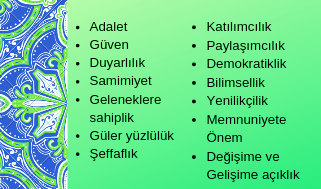 AMAÇ VE HEDEFLERE İLİŞKİN MİMARİ Amaç 1: Bütün öğrencilerimize, medeniyetimizin ve insanlığın ortak değerleri ile çağın gereklerine uygun bilgi, beceri, tutum ve davranışların kazandırılmasını sağlamak.Hedef 1.1Tüm alanlarda ve eğitim kademelerinde, öğrencilerimizin her düzeydeki yeterliliklerinin belirlenmesi, izlenmesi ve desteklenmesi için etkin bir ölçme ve değerlendirme sistemi hayata geçirilecektir.S 1.1.1	- Eğitim kalitesinin artırılması için ölçme ve değerlendirme yöntemleri etkinleştirilecek ve yeterlilik temelli ölçme değerlendirme yapılacaktır.S 1.1.2	- Öğrencilerin bilimsel, kültürel, sanatsal, sportif ve toplum hizmeti alanlarında etkinliklere katılımı artırılacak ve izlenecektir.Hedef 1.3 Öğrenme süreçlerini destekleyen dijital içerik ve beceri destekli dönüşüm ile ülkemizin her yerinde yaşayan öğrenci ve öğretmenlerimizin eşit öğrenme ve öğretme fırsatlarını yakalamaları ve öğrenmenin sınıf duvarlarını aşması sağlanacaktır.S 1.3.1	- Dijital içerik ve becerilerin gelişmesi için güncel proğramlartakip edilecek.S 1.3.2	- Dijital becerilerin gelişmesi için içerik geliştirilecek ve bu kapsamda öğretmen eğitimi yapılacaktır.Amaç 2:Okul öncesi eğitim ve temel eğitimde öğrencilerimizin bilişsel, duygusal ve fiziksel olarak çok boyutlu gelişimleri sağlanacaktır.S 2.1.1-Erken çocukluk eğitim hizmeti S2.1.2-Erken çocukluk eğitim hizmetlerine yönelik bütünleşik bir sistem oluşturulacaktır.S2.1.3-Erken çocukluk eğitiminde şartları elverişsiz gruplarda eğitimin niteliği artırılacaktır.Amaç 3:Okulumuzda Sosyal etkinliklere önem verilerek, tarihi ve kültürel geziler yapılacak.S 3.1.1-Okulumuzun tarihi ile ilgili araştırma yaptıralacak.S3.1.2-İlçemizdeki tarihi mekanlara  geziler düzenlenecek.S3.1.3- İlimizdeki tarihi ve önemli sosyal alanlara gezi düzenlenerek, tarih bilinci geliştirlecek.Amaç 4:Okulumuzda velilerine yönelik eğitimlerin yapılması.S 4.1.1-Aile eğitimi yapılması,S4.1.2-Ram ‘la ortak olarak, okul-veli ilişkisi velilerin okula tutumları konulu etkinlik. S4.1.3- Velilerine yönelik aile içi şiddet ve stresle başa çıkma Eğitimleri.GENEL OLARAKÖğretime Yönelik Stratejik Amaçlar1.Etkili öğrenme sağlanması2. Müfredatın yıl boyunca amacına uygun işlenmesi3. Bireysel öğrenmeyi ön plana çıkarmak4. Bir üst öğrenime devam oranını artırmakYönetime Yönelik Stratejik AmaçlarÖğrencinin tüm işlem süreçlerini zamanında yapmakÖğretmene yönelik yönetim süreçlerini zamanında yapmakOkul muhasebesini geliştirmek ve paydaşların güvenini kazanmakKurumsal İlişkilere Yönelik Stratejik Amaçlarİlçe içi ve dışı diğer İlkokul ve orta öğretim kurumları ile ilişkileri geliştirmekOkul-çevre ilişkisini geliştirmekMezunlarımızla ilişkilerimizi geliştirmekOkul kültürünü geliştirmekİzleme ve DeğerlendirmeKillik İlkokulu  2024-2028 Stratejik Planı İzleme ve Değerlendirme Modeliİzleme, stratejik plan uygulamasının sistematik olarak takip edilmesi ve raporlanmasıdır. Değerlendirme ise, uygulama sonuçlarının amaç ve hedeflere kıyasla ölçülmesi ve söz konusu amaç ve hedeflerin tutarlılık ve uygunluğunun analizidir.Katılımcılık, saydamlık, hesap verebilirlik, bilimsellik, tutarlılık ve nesnellik gibi planlamanın temel ilkeleri doğrultusunda izleme ve değerlendirme yapılacaktır. Stratejik plandaki amaçlara ve hedeflere ulaşabilme düzeylerini tespit edebilmek, hedeflerin gerçekleşebilmesi için gerekli tedbirleri almak izleme ve değerlendirme ile mümkün olacaktır.Millî Eğitim Müdürlüğü 2024-2028 Stratejik Planı İzleme ve Değerlendirme Modeli’nin çerçevesini;Performans göstergeleri ve stratejiler bazında gerçekleşme durumlarının belirlenmesi,Performans göstergelerinin gerçekleşme durumlarının hedeflerle kıyaslanması,Stratejiler kapsamında yürütülen faaliyetlerin Müdürlük faaliyet alanlarına dağılımının belirlenmesi,Sonuçların raporlanması ve paydaşlarla paylaşımı,Hedeflerden sapmaların nedenlerinin araştırılması,Alternatiflerin ve çözüm önerilerinin geliştirilmesi süreçleri oluşturmaktadır.İzleme ve Değerlendirme Sürecinin İşleyişi          Killik İlkokulu Stratejik Planı 2024-2028 yıllarını kapsayan bir dönem için hazırlanmıştır. Planın başarısı için bu dönem içinde yıllık olarak revize edilmesi gerekmektedir. Bu değerlendirme faaliyet alanları çerçevesinde ilerleme sağlanan ve sağlanamayan alanların ortaya konulacağı bu raporlar, faaliyetlerin sürekli geliştirilmesi için plana ışık tutacaktırStratejik plan değerlendirme raporu için belirlenmiş olan yedi amaç ve bu amaçları gerçekleştirmek için konulmuş olan hedeflerden belirlenmiş olan sürelerde raporlarını hazırlayarak Okul müdürlüğüne  teslim edeceklerdir. Üst kurula  gelen tüm raporları bir araya getirerek üst kurula  sunmak sorumluluğundadır.Stratejik Plan İzleme ve Değerlendirme ModülüBakanlık tarafından; Stratejik Plan izleme ve değerlendirme sürecinde hızlı ve güvenli veri akışını mümkün kılmak, mükerrerliği önlemek ve katılımcılığı artırmak amacıyla Stratejik Plan İzleme ve Değerlendirme Modülü geliştirilmiştir. Modül 20219 yılının ikinci yarısından itibaren kademeli biçimde uygulamaya alınmıştır. Milli Eğitim Müdürlüğü 2019-2023 dönemlerini kapsayan Stratejik Plan’ın izleme ve değerlendirme sürecinin daha verimli ve sağlıklı olabilmesi için tüm birim personelleri ile iş birliği içerisinde tüm çalışmaların sürdürülmesi gerekmektedir. Tüm okulun izleme ve değerlendirme süreçlerinin amaca uygun olabilmesi için gerekli görülmesi halinde hizmet içi seminerler düzenlenecektir.Nitel ve nicel analizler sonucunda elde edilen bulgular ve değerlendirmeler rapor haline getirilecektir. Şekil 4:İzleme ve Değerlendirme SüreciMUTLU ÇOCUKLARMUTLU TÜRKİYE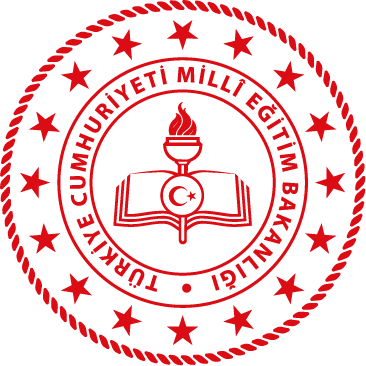 T.C.ALAŞEHİR KAYMAKAMLIĞIKillik İlkokulu Müdürlüğü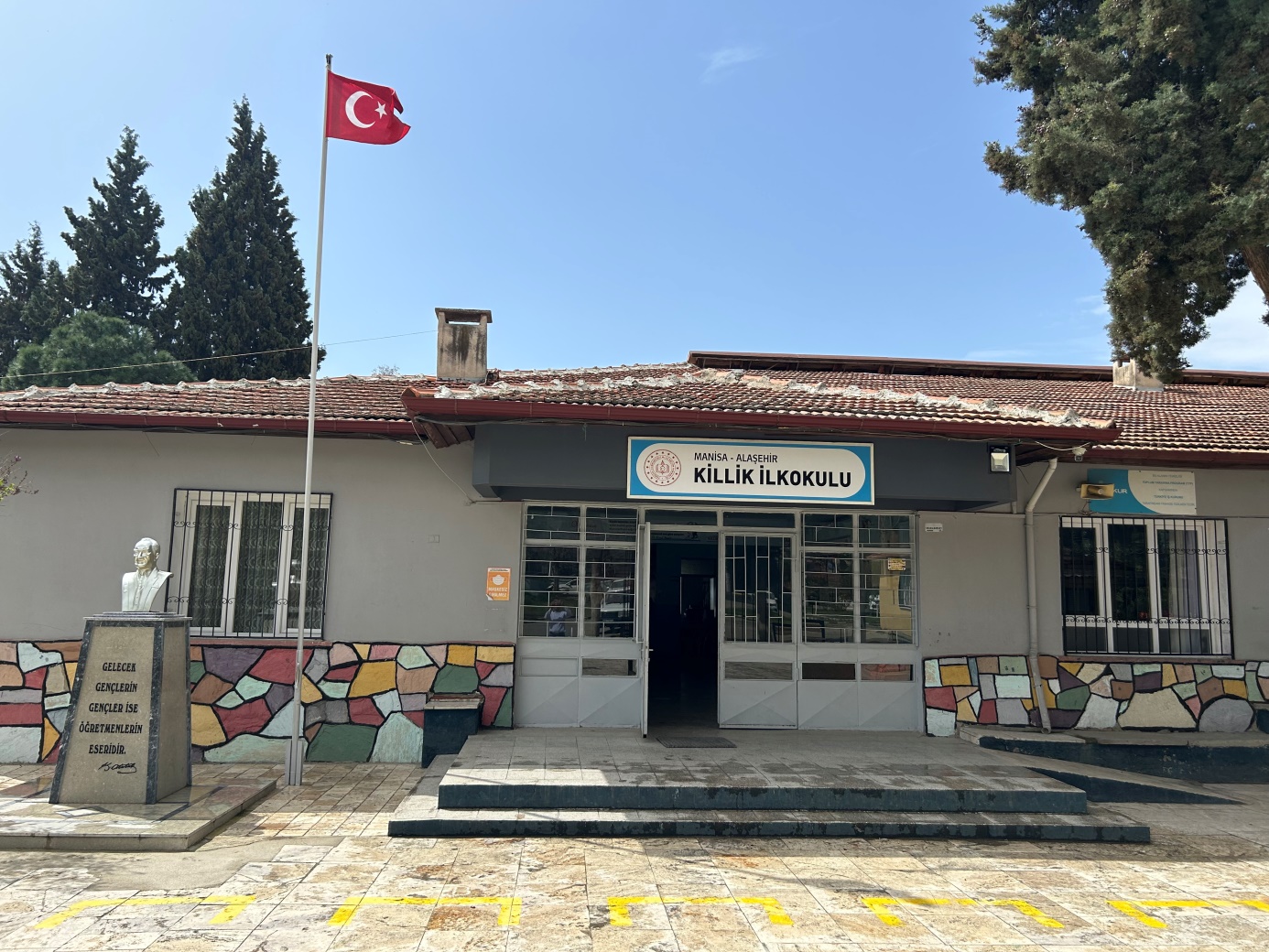 2024-2028Stratejik PlanKİLLİK İLKOKULU(1929)Okul Müdürü : Musa ATAÇTelefon : 236 695 10 21E – mail : 738337@meb.k12.tr Web Sitesi :https://killikilkokulu.meb.k12.tr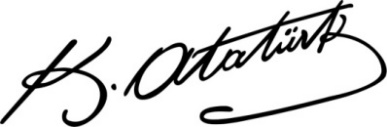 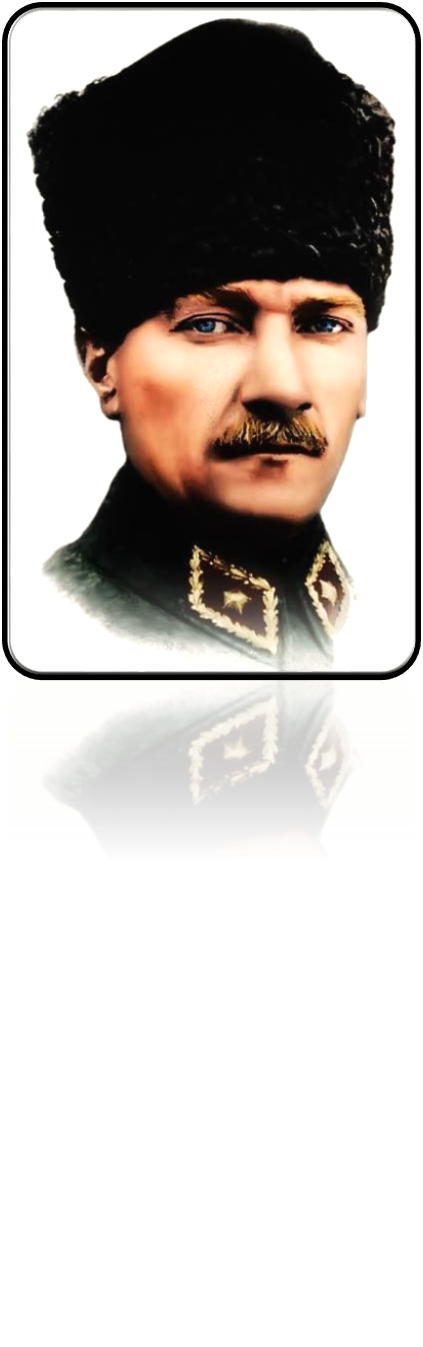 ABAvrupa BirliğiABİDEAkademik Becerilerin İzlenmesi ve DeğerlendirilmesiAR-GEAraştırma, GeliştirmeEBAEğitim Bilişim AğıE-OkulOkul Yönetim Bilgi SistemiFATİHFırsatları Artırma ve Teknolojiyi İyileştirme HareketiGZFTGüçlü, Zayıf, Fırsat, TehditHBÖHayat Boyu ÖğrenmeİHLİmam-Hatip LisesiİKBİnsan Kaynakları BölümüKHKKanun Hükmünde KararnameLGSLiselere Giriş SınavıMEBMilli Eğitim BakanlığıMEBBİSMillî Eğitim Bakanlığı Bilişim SistemleriMEİSMilli Eğitim İstatistik ModülüMEMMilli Eğitim MüdürlüğüMTEMesleki ve Teknik EğitimOECDOrganisationforEconomicCo-operationand Development
(İktisadi İşbirliği ve Kalkınma Teşkilatı)PESTLEPolitik, Ekonomik, Sosyolojik, Teknolojik, Yasal ve Ekolojik AnalizPISAProgrammefor International StudentAssesment
(Uluslararası Öğrenci Değerlendirme Programı)SWOTStrenghts, Weaknesses, Opportunıtıes, ThreatsSGBStrateji Geliştirme BaşkanlığıSPStratejik PlanSTKSivil Toplum KuruluşlarıTÜBİTAKTürkiye Bilimsel ve Teknolojik Araştırma KurumuTÜİKTürkiye İstatistik KurumuYEĞİTEKYenilik ve Eğitim Teknolojileri Genel MüdürlüğüAdı SoyadıAdı SoyadıÜnvanıMusa ATAÇMusa ATAÇOkul MüdürüFatih ŞAHİNFatih ŞAHİNSınıf ÖğretmeniMurat ILGINMurat ILGINSınıf ÖğretmeniBurçin KÖKDOĞANBurçin KÖKDOĞANSınıf ÖğretmeniSuat ERTÜRKSuat ERTÜRKOkul-Aile Birliği BaşkanıAdı SoyadıÜnvanıÜnvanıÜnvanıGöreviMehmet ŞENTÜRKMüdür YardımcısıMüdür YardımcısıMüdür YardımcısıBaşkanElif ÇİMEN Öğretmen Öğretmen ÖğretmenÜyeErkan ALTUN Öğretmen Öğretmen ÖğretmenÜyeEray YILDIZÖğretmenÖğretmenÖğretmenÜyeBetül BİLENÖğretmenÖğretmenÖğretmenÜyeS.NoYürütülen Çalışma Tarih1Bilgilendirmelerin YapılmasıOcak 20232Ekiplerin kurulmasıŞubat 20233Durum AnaliziHaziran 20234Geleceğe bakışHaziran 20235Taslağın Bakanlığa GönderilmesiKasım 20236Taslakta Düzeltmelerin YapılmasıAralık 20237Onay ve YayımOcak 2024İlkokulda %0 düzeyindedir.Temel Üst Politika BelgeleriDiğer Üst Politika BelgeleriKalkınma PlanlarıOrta Vadeli ProgramlarTÜBİTAK Vizyon 2023 Eğitim ve İnsan Kaynakları RaporuOrta Vadeli Mali Planlar2024 Yılı Cumhurbaşkanlığı Yıllık ProgramıHayat Boyu Öğrenme Strateji Belgesi (20-2018)Cumhurbaşkanlığı Türkiye YüzyılıMeslekî ve Teknik Eğitim Strateji Belgesi (2014-2018)Millî Eğitim Bakanlığı Türkiye Yüzyıl VizyonuMesleki Eğitim Kurulu KararlarıMEB 2024-2024 Stratejik PlanıUlusal Öğretmen Strateji Belgesi  (2017-2023)Millî Eğitim Şura KararlarıTürkiye Yeterlilikler ÇerçevesiMillî Eğitim Kalite ÇerçevesiGÖREV ÜNVANI TOPLAM ASİL VEKİL OKUL MÜDÜRÜ110MÜDÜR YARDIMCISI110ÖĞRETMEN12120MEMURHİZMETLİ110İLKOKULİLKOKULİLKOKULİLKOKULTabletBilgisayarSayısıAkıllı TahtaSayısıProjeksiyonSayısıÇok AmaçlıYazıcı Sayısı-8-12--SIRA NOÜRÜN ADIMİKTARI1Bilgisayar ve Sunucular102Bilgisayar ve Çevre Birimleri-3Teksir ve Çoğaltma Makinaları24Ses, Görüntü ve Sunum Cihazları Akıllı Tahta85Haberleşme Cihazları16Aydınlatma Cİhazları1SıraKullanım Alanı/TürüBina Sayısı(TahsisliBinalarDâhil)KapasiteDurumu (Yeterli/Yetersiz)1Hizmet Binası Ek Hizmet Binası3Yeterli2Güvenlik Kamerası Sistemi1YeterliGÜÇLÜ YÖNLERTeknolojik gelişmeleri küresel boyutta takip edebilen personelin var oluşuEkolojik dengeyi korumaya yönelik proje ve eğitimlerin olmasıYenilikçi eğitim anlayışının benimsenmiş olmasıÖğretmenlerin öğrenme ve kendilerini geliştirme eğilimlerinin olmasıKurumun, güçlü bir yönetim kadrosuna sahip olmasıDerslik başına düşen öğrenci sayısının ülke ortalamasının altında olmasıDYS sisteminin kullanılıyor olmasıKurumun çalışanlarına kendini geliştirme imkânı tanımasıPaydaşlar arasında etkili iletişim olmasıKurumsal ağ sisteminin olması (e-okul, MEBBİS vb.)Etkili denetleme sisteminin varlığıKalite geliştirme ve iyileştirme çalışmalarının kurumumuzda etkili bir biçimde sürdürülüyor olmasıToplumsal sorunlara duyarlı personelin olmasıMüdürlüğümüzün çok geniş paydaş kitlesine sahip olmasıÖğrenci devam oranlarının yüksek olmasıZAYIF YÖNLEROkullarımızda öğrencilere yönelik rehberlik ve yönlendirmelerin iyi yapılamamasıOkul ve kurumlarımızda; yeterli düzeyde yardımcı personelin (hizmetli –memur- teknisyen vb.) olmamasıİlköğretimde çocukların düşünsel, duygusal ve fiziksel becerilerini geliştirecek ortamların yetersizliğiPersonelde motivasyon ve bireysel yetkinliklerini geliştirici faaliyetlerin yeterince olmamasıOkul binasının tarihi eser vasfından dolayı gerekli tadilatın yapılamaması.Sınıfların fiziki olarak küçük olması. Okulda konferans salonu, kapalı spor salanu olmaması.   FIRSATLARTekli eğitimin yapılması.Ekonomik olarak yüksek olan ailelerin bulunduğu bölge olması.Bilgiye erişilebilirlik ve kullanılabilirliğinin artmasıŞehrin merkezine yakın olması, ulaşımın kolay olması.Sınıflarda akıllı tahtaların bulunması.Okul bahçesinin geniş olması.Uygulama bahçesinin bulunması.Öğrenci sayısının az olması.TEHDİTLERİlimizde bölgesel sosyo-ekonomik farklılıklarAile bütünlüğünün bozulmaların artmasıGörsel medyada yayınlanan eğitim dizilerinin öğrenciler üzerinde yarattığı psikolojiBireylerde oluşan teknoloji bağımlılığıToplumda kitap okuma, spor yapma, sanatsal ve kültürel faaliyetlerde bulunma alışkanlığının yetersiz olmasıYerel maddi destek bulmakta yaşanan güçlüklerVelilerin eğitim faaliyetlerine katılım oranlarının düşük olması